Liang Python Revel Assigned Quiz and Programming Project SolutionChapter 1Chapter 1: Programming Project 1:(Display three different messages)Write a program that displaysWelcome to PythonWelcome to Computer ScienceProgramming is fun.If you get a logical or runtime error, please refer https://liangpy.pearsoncmg.com/faq.html.# Exercise01_01print("Welcome to Python")print("Welcome to Computer Science")print("Programming is fun")Chapter 1: Programming Project 2:(Compute expressions)Write a program that displays the result of (9.5 * 4.5 - 2.5 * 3) / (45.5 - 3.5).If you get a logical or runtime error, please refer https://liangpy.pearsoncmg.com/faq.html.# Exercise01_05print((9.5 * 4.5 - 2.5 * 3) / (45.5 - 3.5))Chapter 1: Programming Project 3:(Population projection)The US Census Bureau projects population based on the following assumptions:One birth every 7 secondsOne death every 13 secondsOne new immigrant every 45 secondsWrite a program to display the population for each of the next five years. Assume the current population is 312032486 and one year has 365 days.If you get a logical or runtime error, please refer https://liangpy.pearsoncmg.com/faq.html.# Exercise01_11print(312032486 + 365 * 24 * 60 * 60 / 7 - 365 * 24 * 60 * 60 / 13 + 365 * 24 * 60 * 60 / 45)print(312032486 + 2 * 365 * 24 * 60 * 60 / 7 - 2 * 365 * 24 * 60 * 60 / 13 + 2 * 365 * 24 * 60 * 60 / 45)print(312032486 + 3 * 365 * 24 * 60 * 60 / 7 - 3 * 365 * 24 * 60 * 60 / 13 + 3 * 365 * 24 * 60 * 60 / 45)print(312032486 + 4 * 365 * 24 * 60 * 60 / 7 - 4 * 365 * 24 * 60 * 60 / 13 + 4 * 365 * 24 * 60 * 60 / 45)print(312032486 + 5 * 365 * 24 * 60 * 60 / 7 - 5 * 365 * 24 * 60 * 60 / 13 + 5 * 365 * 24 * 60 * 60 / 45)Chapter 1: Programming Project 4:(Simple computation)The formula for computing the discriminant of a quadratic equation ax^2 + bx + c = 0 is b^2 – 4ac.Write a program that computes the discriminant for the equation 3x^2 + 4x + 5 = 0.If you get a logical or runtime error, please refer https://liangpy.pearsoncmg.com/faq.html.# Exercise01_01Extraprint(4 * 4 - 4 * 3 * 5)Chapter 1: Programming Project 5:(Physics: acceleration)Average acceleration is defined as the change of velocity divided by the time taken to make the change, as shown in the following formula:a = (v1 - v0) / tHere, v0 is the starting velocity in meters/second, v1 is the ending velocity in meters/second, and t is the time span in seconds.Assume v0 is 5.6, v1 is 10.5, and t is 0.5, and write the code to display the average acceleration.If you get a logical or runtime error, please refer https://liangpy.pearsoncmg.com/faq.html.# Exercise01_02Extraprint((10.5 - 5.6) / 0.5)Solution Files: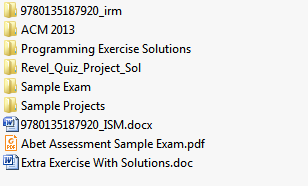 